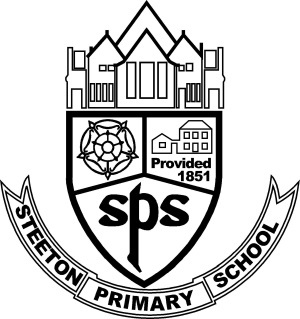 STEETON PRIMARY SCHOOL     Market Street, Steeton, Keighley, West Yorkshire, BD206NNTelephone: 01535 653315 Email:office@steeton.bradford.sch.ukWebsite: www.steeton.bradford.sch.ukExecutive Head teacher:  Mr. J. CooperHead of School:  Mr. K. WheelerWednesday 9th January 2019Coffee, Books and Biscuits!We are pleased to invite you to a Coffee, Books and Biscuits Morning.This will be a relaxed, fun and informative session to demonstrate how we teach reading in school and how you can support your children at home.The session will include Teacher demonstration of:How to teach Phonics to childrenHow to share a book with children How to develop a child’s reading skillsOnce you have had the chance to watch the demonstrations you will have the opportunity to share a book and phonics resources with your own child in a relaxed environment in our beautiful Library with the teachers there to support you.Coffee, tea and biscuits will then be available with an opportunity to ask questions and share ideas with the teachers and other parents.These sessions will run on Tuesday 22nd January, Wednesday 23rd January and Thursday 24th January between 9:00 am – 10:30am.Please complete the slip below indicating which session you will be attending.These sessions will be very useful in supporting and improving your child’s development in reading. We are looking forward to seeing you at the session. Mrs Varley and Miss WaddingtonCoffee, Books and Biscuits!Child’s Name: _______________________________________ Class:___________________Tuesday 22nd January Wednesday 23rd JanuaryThursday 24th January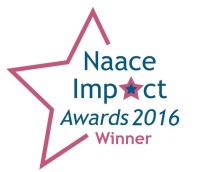 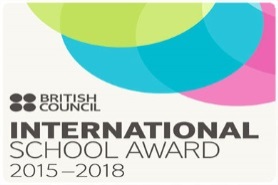 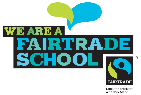 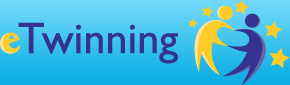 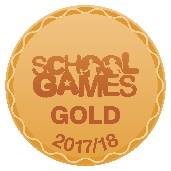 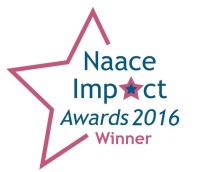 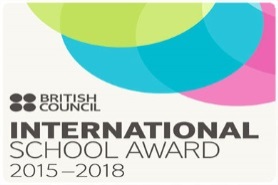 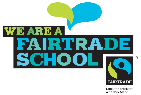 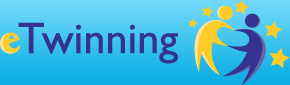 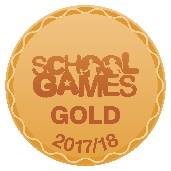 